INFORMACJA O SYTUACJI NA LOKALNYM RYNKU PRACY W POWIECIE DĄBROWSKIM WEDŁUG STANU
 NA KONIEC LISTOPADA 2020 ROKUPoziom bezrobociaNa koniec listopada 2020 roku w Powiatowym Urzędzie Pracy w Dąbrowie Tarnowskiej zarejestrowanych osób bezrobotnych było 2572. To o 316 osób więcej niż na koniec analogicznego roku poprzedniego, co oznacza 14,0 procentowy wzrost bezrobocia rok do roku. W stosunku do poprzedniego miesiąca bezrobocie wzrosło o 1,1 punktu procentowego (wzrost o 29 osób).Wykres 1. Bezrobocie w powiecie dąbrowskim w latach 2019 - 2020Z ogółu zarejestrowanych bezrobotnych na koniec listopada 2020 roku stanowiły: 85,1% osoby bezrobotne bez prawa do zasiłku (2188 osób),86,8% osoby poprzednio pracujące (2232 osoby),74,5% osoby zamieszkałe na wsi (1915 osób),53,8% kobiety (1383 osoby),57,0% osoby długotrwale bezrobotne (1465 osób),34,7% osoby bez kwalifikacji zawodowych (892 osoby).Stopa bezrobociaNa koniec października 2020 r. stopa bezrobocia przedstawiała się następująco:Tabela 1. Stopa bezrobociaRysunek 1. Stopa bezrobocia według powiatów województwa małopolskiego  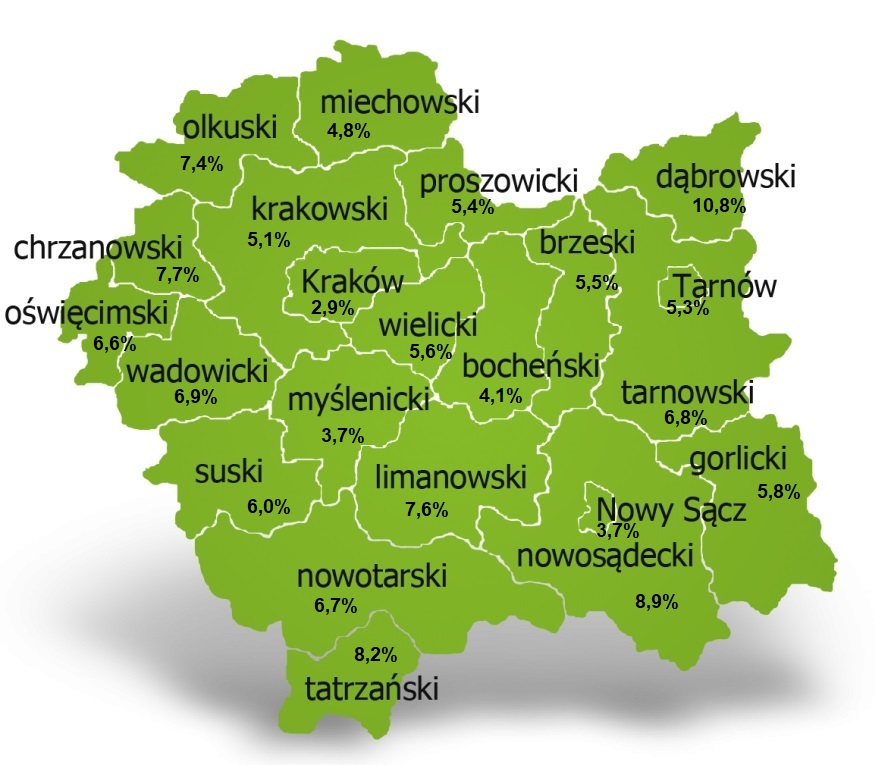 Na koniec listopada 2020 r. spośród 22 powiatów województwa małopolskiego stopa bezrobocia w powiecie dąbrowskim osiągnęła największą wartość 10,8 punków procentowych.Przepływy bezrobotnych w rejestrachNa kształt poziomu bezrobocia ma wpływ wielkość i dynamika zmian w napływie i odpływie z bezrobocia. W miesiącu listopadzie 2020 r. zarejestrowano 243 osoby  bezrobotnych oraz wyrejestrowano 214 osób. Oznacza to, że saldo napływu było dodatnie. Spośród zarejestrowanych 4 osoby zostały zwolnione z przyczyn leżących po stronie pracodawcy (przed rokiem było to 8 osób), zaś 38 osób dotychczas nie pracowało. Natomiast z pośród osób wyłączonych 128 podjęło pracę.Wykres 2.Napływ i odpływ bezrobocia w powiecie dąbrowskimTabela 2. Wyłączenia z ewidencji według przyczynOfert pracyW miesiącu listopadzie 2020 r. Powiatowy Urząd Pracy w Dąbrowie Tarnowskiej miał w dyspozycji 58 miejsc pracy i miejsc aktywizacji zawodowej. Liczba zgłoszonych ofert pracy w porównaniu do poprzedniego miesiąca była mniejsza o 16 miejsc pracy. W stosunku do analogicznego roku poprzedniego liczba miejsc pracy i miejsc aktywizacji zawodowej była mniejsza o 24,7%. W miesiącu listopadzie 2020r. miejsca pracy subsydiowanej stanowiły 69,0% (40 miejsc pracy) wszystkich ofert.  Tabela 3. Miejsca pracy i miejsca aktywizacji zawodowejWykres 3. Miejsca pracy i miejsca aktywizacji zawodowej 2020 rokuStruktura bezrobotnych Na koniec listopada wśród bezrobotnych najliczniejsza grupa legitymowała się  wykształceniem zasadniczym zawodowym (35,1%) oraz policealnym i średnim zawodowym (21,0%). Osoby w wieku produkcyjnym mobilnym (18-44 lata) stanowiły 75,8% zarejestrowanych. Znaczna część osób posiadała niewielkie doświadczenie zawodowe liczone stażem pracy do 5 lat (20,6% bezrobotnych posiadało staż pracy do 1 roku, a 33,9% od 1 do 5 lat). Bezrobotni bez stażu stanowili 13,2% zarejestrowanych osób bezrobotnych.	Tabela 4. Struktura bezrobotnych według wykształceniaTabela 5. Struktura bezrobotnych według wiekuTabela 6. Struktura bezrobotnych według stażu pracyTabela 7. Struktura bezrobotnych według czasu pozostawania bez pracyOsoby w szczególnej sytuacji na rynku pracyNa koniec listopada spośród osób będących w szczególnej sytuacji na rynku pracy najliczniejszą grupę stanowili długotrwale bezrobotni – 57,0% ogółu (1465 osób). Bezrobotni do 30 roku życia stanowili 38,6% (992 osoby), a powyżej 50 roku życia 17,7% (455 osób). Wśród osób bezrobotnych będących w szczególnej sytuacji znaczny był także udział osób sprawujących opiekę na co najmniej jednym dzieckiem do 6 roku życia – 24,4% (628 osób). Osoby bezrobotne niepełnosprawne stanowiły 4,0% (104 osoby).Wykres 4. Bezrobotni w szczególnej sytuacji na rynku pracyKobietyWedług stanu na koniec listopada 2020 r. zarejestrowanych było kobiet 1383, co stanowi 53,8% ogółu bezrobotnych. Liczba bezrobotnych kobiet wzrosła o 8 osób. W miesiącu listopadzie 2020 r. zarejestrowano 111 kobiet, co stanowi 45,7% ogółu nowo zarejestrowanych, a wyłączono z ewidencji 103 kobiety, co stanowi 48,1% ogółu wyłączonych. Liczba kobiet bez prawa do zasiłku 1195 tj. 46,5% ogółu bezrobotnych.Bezrobocie w gminach na terenie powiatu dąbrowskiego.Na terenie powiatu dąbrowskiego występuje duże przestrzenne zróżnicowanie natężenia poziomu bezrobocia. Poniższy wykres przedstawia zróżnicowanie zarejestrowanych osób bezrobotnych według miejsca zamieszkania z podziałem na poszczególne gminy.Wykres 5. Bezrobocie w gminach powiatu dąbrowskiegoW ogólnej liczbie zarejestrowanych udział w poszczególnych samorządach jest różny. Według stanu koniec listopada 2020 r. najwięcej zarejestrowanych osób bezrobotnych pochodzi z terenów miasta i gminy Dąbrowa Tarnowska – 916 (35,6%) oraz miasta i gminy Szczucin – 671 osób (26,1% ogółu bezrobotnych). Najmniej zaś gminy: Bolesław – 86 osób (3,3%) oraz  Gręboszów – 89 osób (3,5%  ogółu bezrobotnych).Poszukujący pracyPoza ogólną liczbą bezrobotnych Powiatowy Urząd Pracy obsługuje jeszcze osoby, które są ewidencjonowane jako poszukujące pracy. Na koniec listopada 2020 roku w PUP w Dąbrowie Tarnowskiej, jako poszukujący pracy zarejestrowane były 22 osoby (w tym kobiet 14). Spośród, których 6 osób to niepełnosprawni niepozostający w zatrudnieniu.Napływ cudzoziemców do powiatu dąbrowskiegoW miesiącu listopadzie 2020 r. Powiatowy Urząd Pracy w Dąbrowie Tarnowskiej  zarejestrował 1 oświadczenie o zamiarze powierzenia wykonywania pracy cudzoziemcowi – Obywatelowi Republiki Armenii, Republiki Białorusi, Republiki Gruzji, Republiki Mołdawii, Federacji Rosyjskiej lub Ukrainy. Ponadto do urzędu wpłynął jeden  wniosek o wydanie zezwolenia na pracę sezonową cudzoziemców. W miesiącu listopadzie 2020 roku  wydano jedno zezwolenie na pracę sezonową.Wykres 6. Napływ cudzoziemców do powiatu dąbrowskiego w 2020 r.Bezrobocie w powiecie dąbrowskim w 2020 rokuStopa bezrobocia 
PAŹDZIERNIK 2020porównanie do 
poprzedniego rokuporównanie do
poprzedniego miesiącapowiat dąbrowski – 10,8%+ 1,3% 0,0%województwo małopolskie – 5,2 %+ 1,2%0,0%Polska – 6,1%+ 1,1%0,0%Główne powody wyłączenia z ewidencjiGłówne powody wyłączenia z ewidencjiGłówne powody wyłączenia z ewidencjiListopad 2020Listopad 2020Główne powody wyłączenia z ewidencjiGłówne powody wyłączenia z ewidencjiGłówne powody wyłączenia z ewidencjiLiczbaUdziałpodjęcia pracypodjęcia pracypodjęcia pracy12859,8%w tymniesubsydiowanejniesubsydiowanej9544,4%w tymsubsydiowanejsubsydiowanej3315,4%w tymw tymprac interwencyjnych41,9%w tymw tymrobót publicznych00,0%w tymw tympodjęcia działalności gospodarczej146,5%w tymw tymw ramach refundacji kosztów zatrudnienia bezrobotnego104,7%w tymw tymw ramach bonu na zasiedlenie52,3%w tymw tymdofinansowania wynagrodzenia skierowanego bezrobotnego powyżej 50 roku życia00,0%rozpoczęcie szkoleniarozpoczęcie szkoleniarozpoczęcie szkolenia188,4%rozpoczęcie stażurozpoczęcie stażurozpoczęcie stażu188,4%rozpoczęcie prac społecznie użytecznychrozpoczęcie prac społecznie użytecznychrozpoczęcie prac społecznie użytecznych00,0%niepotwierdzenia gotowości do podjęcia pracyniepotwierdzenia gotowości do podjęcia pracyniepotwierdzenia gotowości do podjęcia pracy125,6%dobrowolnej rezygnacji ze statusu bezrobotnegodobrowolnej rezygnacji ze statusu bezrobotnegodobrowolnej rezygnacji ze statusu bezrobotnego198,9%WyszczególnienieWyszczególnienielistopad
2019listopad
2020różnica w liczbachróżnica w %Miejsca pracy i miejsca aktywizacji zawodowejMiejsca pracy i miejsca aktywizacji zawodowej7758-19-24,6%w tymsubsydiowane5140-11-21,6%w tymniesubsydiowane2618-8-30,8%Poziom wykształcenialistopad 2020 r.listopad 2020 r.Poziom wykształceniaLiczbaUdział %wyższe31112,1%policealne i średnie zawodowe53921,0%średnie ogólnokształcące32212,5%zasadnicze zawodowe90435,1%gimnazjalne i poniżej49619,3%RAZEM2572100%Wieklistopad 2020 r.listopad 2020 r.WiekLiczbaUdział %18-2452720,5%25-3484732,9%35-4457522,4%45-5433312,9%55-591837,1%60 lat i więcej1074,2%RAZEM2572100%Staż pracy ogółemlistopad 2020 r.listopad 2020 r.Staż pracy ogółemLiczbaUdział %do 1 roku53020,6%1-587333,9%5-1039915,5%10-2026210,2%20-301315,1%30 lat i więcej371,4%bez stażu34013,2%RAZEM2572100%Czas pozostawania bez pracy w miesiącachlistopad 2020 r.listopad 2020 r.Czas pozostawania bez pracy w miesiącachLiczbaUdział %do 12098,1%1-344317,2%3-626410,3%6-1249419,2%12-2448718,9%powyżej 2467526,2%RAZEM2543100%MiesiącLiczba bezrobotnych ogółem Liczba bezrobotnych kobietNapływOdpływLiczba ofert pracyStopa bezrobocia(w %)styczeń252414463852296610,6%Luty2521142830030315710,6%Marzec247214082352846210,4%Kwiecień255714451881036310,7%Maj261514882341769111,0%Czerwiec2613148522923112211,0%Lipiec258514702552838610,9%Sierpień2581147624324712810,9%Wrzesień2565143034836415910,8%Październik254313752963187410,8%Listopad2572138324321458Grudzień